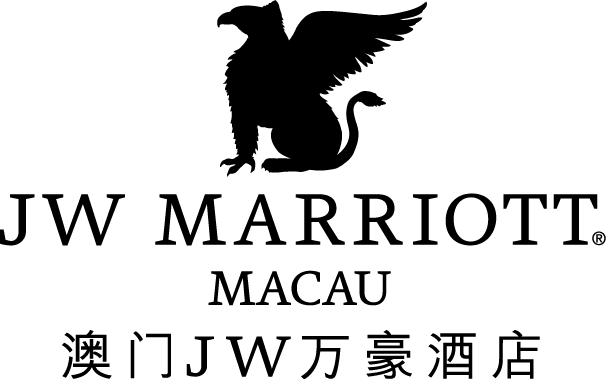 「名厨都汇」新设悠閒雅座　呈献触动味蕾之甜点美馔中国澳门 – 2016年2月17日 – 澳门JW万豪酒店的全天候餐厅「名厨都汇」现在起每个週末推出下午茶自助餐，呈献接近30款精品甜点，最适合爱好甜点的饕客。餐厅更于连接时尚汇购物中心的入口新设「Grab-and-Go」悠閒雅座，并附设外带专柜，全日提供精緻美食。此外，宾客凡购买任何咖啡或茶就可获赠甜蜜特色纸杯蛋糕乙个！下午茶自助餐于周六及周日下午三时至五时供应，收费为成人澳门币128元*，小童澳门币98元*。酒店的饼房主厨细心炮製多款精緻糕点，当中包括奶油泡芙塔和以澳洲及美国时令草苺堆砌的30厘米高草苺塔。宾客更可尊享自助冰淇淋，配以精心定做的比利时华夫饼，再撒上新鲜水果粒及自家製配料，滋味无穷。餐厅亦会提供澳门特色糕点，包括杏仁饼、葡式蛋挞、凤凰卷及木糠布丁等。「名厨都汇」毗邻澳门银河之奢华购物热点「时尚汇」，澳门JW万豪酒店在连接购物中心的餐厅入口处，特设「Grab-and-Go」悠閒雅座并附设外带专柜，方便酒店宾客及商场顾客在此稍作休息，享用简餐、下午茶，又或是悠閒轻鬆饮料。这裡提供由沙拉及汉堡包以至意粉及比萨等一系列单点菜单，周一至周日均售澳门币118元*起。每个週末，宾客更可另加澳门币68元*享用下午茶自助餐。如欲查询，请致电+853 8886 6220 或电邮至 mhrs.mfmjw.urban.kitchen@marriotthotels.com。图片说明更多高像素图片可于图片库下载：https://app.box.com/s/phirisekru8nijs3cxhp0tmcqf17nvy9关于澳门JW万豪酒店坐落于澳门顶级综合渡假城「澳门银河™」，澳门JW万豪酒店位于澳门路氹城至优越位置，拥有1,015间设计优雅的高贵客房及套房。酒店提供精心打造的创新餐饮体验，呈献的美馔体验包括：装修设计时尚并提供经典粤菜的「万豪中菜厅」；全天候提供国际及亚洲美馔的「名厨都汇」；气氛轻松写意的「池畔酒吧」，以及风格高雅的「大堂酒廊」。酒店内亦设有最先进的活乐健身中心及户外游泳池。澳门JW万豪酒店引进「寓教娱乐」概念，让宾客可带同小朋友到JW万豪酒店旗下，全球最大的「JW儿童乐园」，透过林林总总的互动游戏寓学习于玩乐。另外，宾客亦可享用附设热带园林及空中激流的「天浪淘园」。酒店更设有无柱式大宴会厅及会议空间，为举行婚宴及社交活动的理想场地。查询详情，请浏览jwmarriottmacau.com。关于JW万豪酒店及渡假酒店JW万豪酒店是万豪国际集团旗下备受瞩目的豪华酒店品牌之一，于全球各地的渡假城市及顶尖渡假胜地拥有众多美轮美奂的物业。简约高贵的酒店环境，为一众品味卓越而自信的杰出精英打造所需所想的理想空间，让他们在简单率性的写意氛围下，低调地享受恬静高尚的住宿地道体验。JW万豪酒店为客人提供细意雕琢且恰到好处的住宿服务，让他们精神充沛而挥洒自如地去处理重要事务。现时，集团在27个国家拥有76家JW万豪酒店物业；到2020年，预计将有超过100家JW万豪酒店，遍及30多个国家。查询详情，请浏览jwmarriott.com、Instagram、Twitter及Facebook 或搜寻标签 #experiencejwm。万豪国际集团 (纳斯达克证券交易所代号：MAR) 是全球首屈一指的国际酒店管理公司，总部设于美国马里兰州的贝塞斯达市。万豪在80个国家及地区管理4,200多家酒店，其2014财年的营业额超过140亿美元。集团以经营及特许经营的方式通过19个品牌管理酒店，欲查询详情或预订酒店，请浏览万豪网站：www.marriott.com.cn阅览其最新新闻。 # # #「名厨都汇」资料：「名厨都汇」资料：「名厨都汇」资料：「名厨都汇」资料：地点:1层菜餚:国际风味自助餐/单点菜单营业时间:07:00 – 10:30 (早餐)12:00 – 14:30 (午膳)15:00 – 17:00 (周六、日下午茶自助餐)18:00 – 22:30 (晚膳)12:00 – 21:00 (Grab-and-Go悠閒雅座及外带专柜)座位数:220220贵宾室:22预订专线:+853 8886 6888+853 8886 6888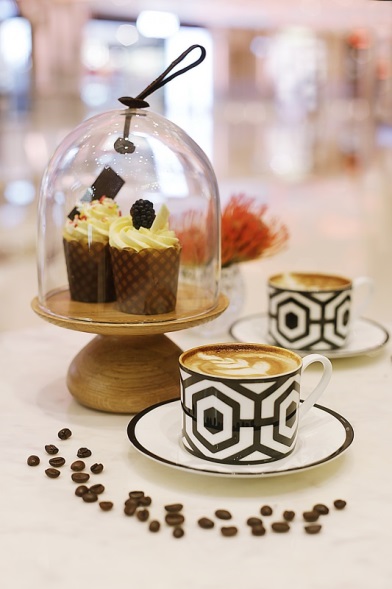 宾客凡购买任何咖啡或茶就可获赠甜蜜特色纸杯蛋糕乙个宾客凡购买任何咖啡或茶就可获赠甜蜜特色纸杯蛋糕乙个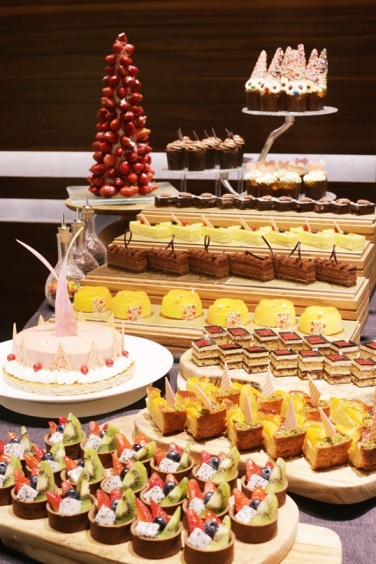 澳门JW万豪酒店的全天候餐厅「名厨都汇」现在起每个週末推出下午茶自助餐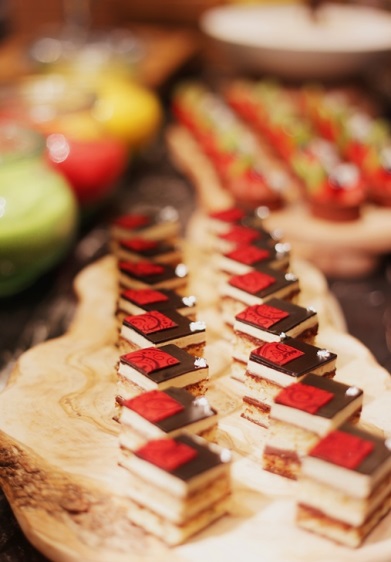 下午茶自助餐于周六及周日下午三时至五时供应，收费为成人澳门币128元*，小童澳门币98元*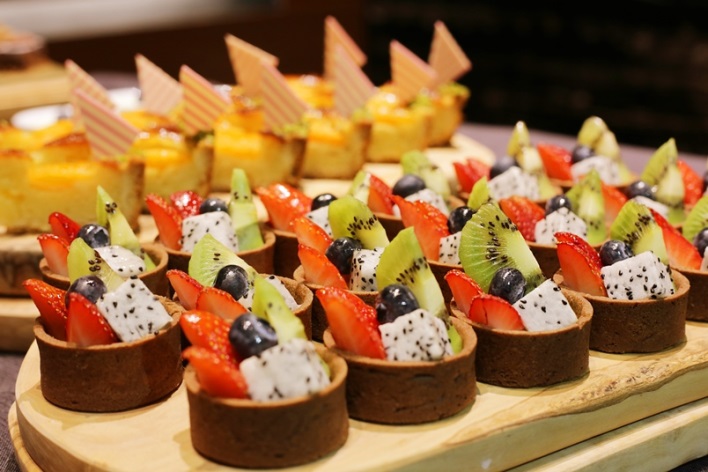 澳门JW万豪酒店的全天候餐厅「名厨都汇」即日起每逢週末推出下午茶自助餐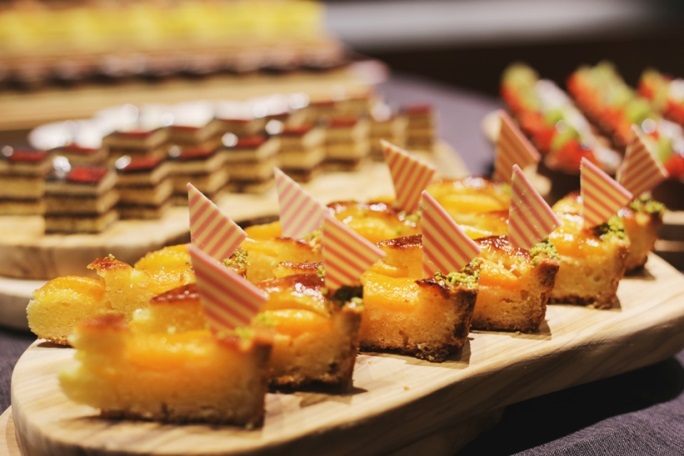 下午茶自助餐于周六及周日下午三时至五时供应，收费为成人澳门币128元*，小童澳门币98元*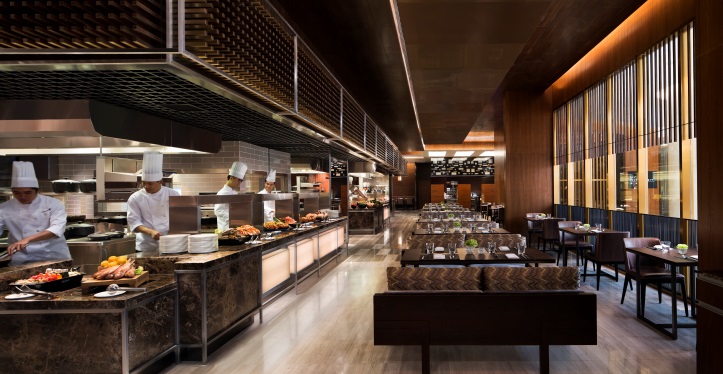 位于澳门JW万豪酒店一楼的「名厨都汇」设计时尚，
是全天候式的自助餐提供一系列特製国际美馔位于澳门JW万豪酒店一楼的「名厨都汇」设计时尚，
是全天候式的自助餐提供一系列特製国际美馔